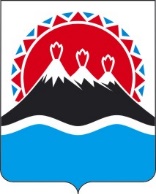 МИНИСТЕРСТВОСОЦИАЛЬНОГО БЛАГОПОЛУЧИЯ И СЕМЕЙНОЙ ПОЛИТИКИ КАМЧАТСКОГО КРАЯПРИКАЗ[Дата регистрации] № [Номер документа]г. Петропавловск-КамчатскийПРИКАЗЫВАЮ:1. Внести в приложение к приказу Министерства социального благополучия и семейной политики Камчатского края от 05.10.2022 № 785-п 
«Об утверждении Порядка предоставления социальной выплаты на приобретение жилого помещения в собственность граждан, которые подлежат обеспечению жилыми помещениями, на территории Камчатского края» следующие изменения:1) в части 2:а) в пункте 3 слова «трудоустроены и имеют доход от трудовой деятельности» заменить словами «осуществляют трудовую деятельность»;б) дополнить пунктами 6 и 7 следующего содержания: «6) граждане не являются участниками судебного процесса в деле об обеспечении их жилым помещением специализированного жилищного фонда по договору найма специализированного жилого помещения; 7) отсутствие вступивших в законную силу судебных актов, согласно которым гражданам должны быть предоставлены жилые помещения специализированного жилищного фонда по договорам найма специализированного жилого помещения.».2) часть 7 дополнить предложением следующего содержания: «Нарушение гражданином указанного срока является основанием для отказа Министерством в приеме документов.»;3) пункт 7 части 10 признать утратившим силу;4) часть 101 дополнить пунктом 3 следующего содержания:«3) из органов местного самоуправления муниципальных образований в Камчатском крае, осуществляющих полномочия по обеспечению детей-сирот и детей, оставшихся без попечения родителей, и лиц из их числа жилыми помещениями – сведения о наличии (отсутствии) судебного процесса об обеспечении его жилым помещением специализированного жилищного фонда по договору найма специализированного жилого помещения, в котором гражданин является стороной данного процесса и (или) в отношении него имеется (отсутствует) вступивший в законную силу судебный акт, согласно которому указанный гражданин должен быть обеспечен жилым помещением специализированного жилищного фонда по договору найма специализированного жилого помещения.».5) дополнить частью 28 следующего содержания:«28. Решение о предоставлении социальной выплаты считается аннулированным в связи с невозможностью его реализации в течение финансового года согласно сроку его действия, установленному частью 14 настоящего Порядка, в следующих случаях:1) гражданин не обратился с заявлением о перечислении социальной выплаты на счет продавца жилого помещения в срок, установленный в уведомлении;2) гражданин является участником судебного процесса в деле об обеспечении его жилым помещением специализированного жилищного фонда по договору найма специализированного жилого помещения и (или) в отношении него имеется вступившее в законную силу судебный акт, согласно которому указанный гражданин должен быть обеспечен жилым помещением специализированного жилищного фонда по договору найма специализированного жилого помещения. ».6) дополнить частью 29 следующего содержания:«29. Граждане, в отношении которых решение о предоставлении социальной выплаты аннулировано, имеют право повторно обратиться в Министерство в порядке, установленном частью 7 настоящего Порядка.».2. Настоящий приказ вступает в силу после дня его официального опубликования.[горизонтальный штамп подписи 1]О внесении изменений в приложение к приказу Министерства социального благополучия и семейной политики Камчатского края от 05.10.2022 
№ 785-п «Об утверждении Порядка предоставления социальной выплаты на приобретение жилого помещения в собственность граждан, которые подлежат обеспечению жилыми помещениями, на территории Камчатского края»И.о. Министра социального благополучия и семейной политики Камчатского краяК.В. Сафронова